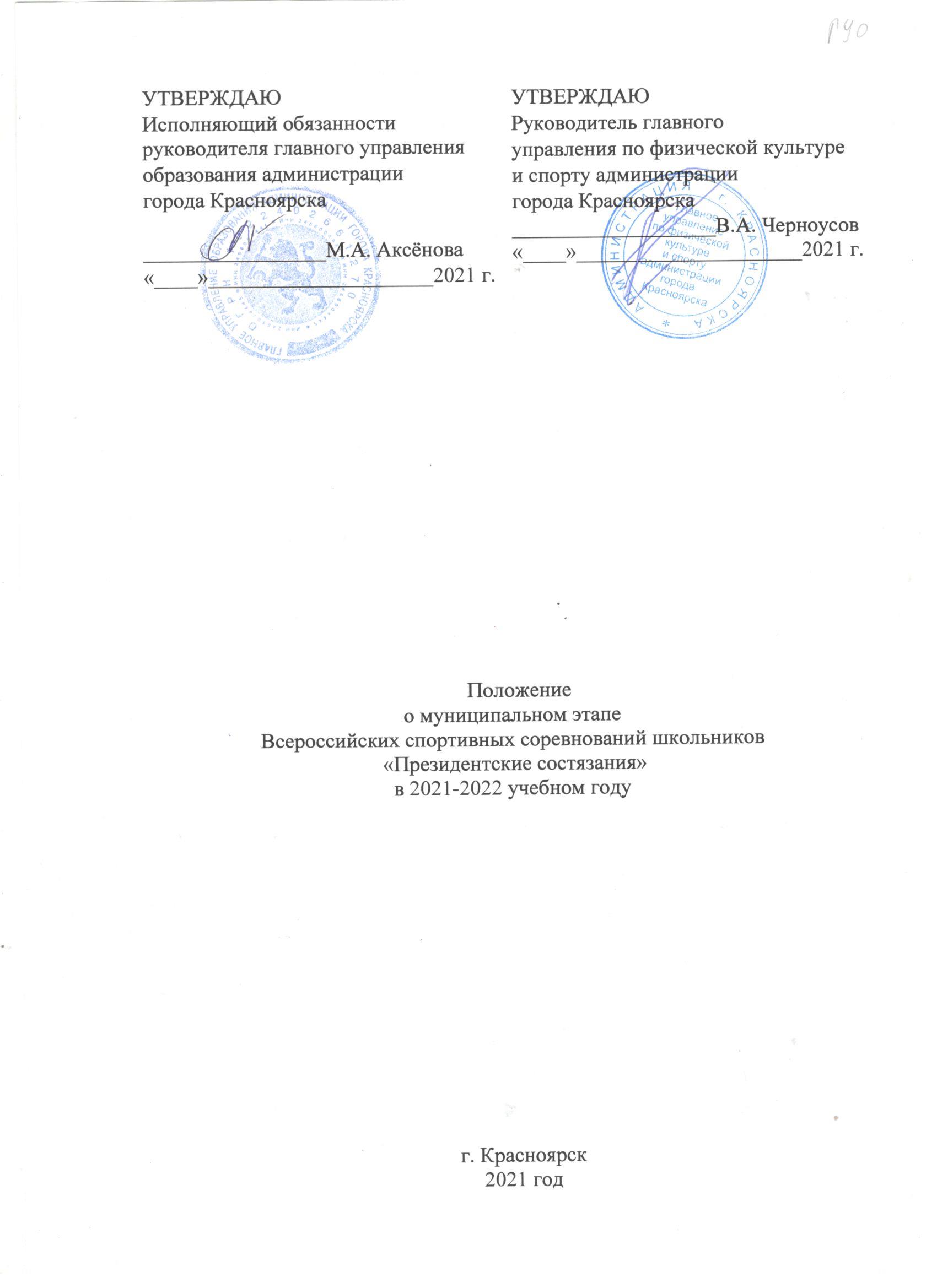 Общие положенияНастоящее Положение о муниципальном этапе Всероссийских спортивных соревнований школьников «Президентские состязания» в 2021-2022 учебном году (далее – Состязания) разработано в соответствии с Указом Президента Российской Федерации от 30.07.2010 № 948 «О проведении всероссийских спортивных соревнований (игр) школьников», положением о проведении регионального этапа Всероссийских спортивных соревнований школьников «Президентские состязания» в 2021-2022 учебном году.Основными целями и задачами Состязаний являются:- пропаганда здорового образа жизни, формирование позитивных жизненных установок подрастающего поколения, гражданское                                      и патриотическое воспитание обучающихся;- определение уровня физической подготовленности обучающихся;- определение лучших команд общеобразовательных учреждений, сформированных из обучающихся одного класса, добившихся наилучших результатов в физической подготовке и физическом развитии, показавших высокий уровень знаний в области физической культуры, спортивных дисциплин и олимпийского движения.Состязания проводятся на основании части 2 раздела 1 пункта 1 календарного плана официальных физкультурных мероприятий и спортивных мероприятий города Красноярска на 2022 год, календарем физкультурных                   и спортивных мероприятий с обучающимися и методических мероприятий                   с педагогическими работниками образовательных организаций муниципальной системы образования города Красноярска на 2021-2022 годы.Состязания являются приоритетным направлением в деятельности каждого общеобразовательного учреждения по организации и проведению физкультурно-спортивной работы с обучающимися.                            Организаторы мероприятия	Общее руководство Состязаний осуществляет главное управление                    по физической культуре и спорту администрации города Красноярска (далее – Красспорт).Организация участия обучающихся общеобразовательных учреждений муниципальной системы образования города Красноярска осуществляется главным управлением образования администрации города Красноярска.Информационно-организационное сопровождение соревнований осуществляет организационно - ресурсный центр МБОУ ДО «ДООЦ №1».Непосредственное проведение первого (школьного) этапа возлагается                 на директоров общеобразовательных учреждений, руководителей краевых общеобразовательных организаций при непосредственном участии школьных физкультурно-спортивных клубов.Непосредственное проведение второго (муниципального) этапа возлагается на муниципальное автономное учреждение «Центр спортивных клубов» и главную судейскую коллегию.Место и сроки проведения мероприятия1 этап (школьный) – проводится в общеобразовательных организациях, находящихся на территории города Красноярска, до 28 февраля 2022 года согласно положениям, утвержденным директорами общеобразовательных организаций, руководителями краевых организаций.Положение, таблицы результатов, фотоотчеты первого этапа размещаются на сайтах общеобразовательных организаций. Таблицы отчета о проведении первого этапа (школьного) оформляются согласно установленной форме (приложение № 1).Заполненная программа «АРМ Тестирование» направляется от общеобразовательного учреждения организаторам Состязаний на электронный адрес: krskarmtest@mail.ru до 28 февраля 2022 года.В январе 2022 года запланировано проведение онлайн консультации для учителей физической культуры по заполнению программы «АРМ-Тестирование». Информация о дате проведения будет сообщена дополнительно. Результаты участника, которые вносятся в программу «АРМ Тестирование», обсчитываются автоматически в соответствии с таблицей оценки результатов, указанной в приложении № 5.Для получения программы «АРМ Тестирование» необходимо обратиться к руководителю районного методического объединения учителей физической культуры.За дополнительной информацией по вопросам заполнения программы «АРМ Тестирование» обращаться по телефону 222-39-08, отдел развития физической культуры и массового спорта главного управления по физической культуре и спорту администрации г. Красноярска.2 этап (муниципальный) – проводится в марте-мае 2022 года.	Таблицы отчетов о проведении второго этапа (муниципального) подписываются руководителями главного управления образования администрации города Красноярска, главного управления по физической культуре и спорту администрации города Красноярска (приложение №2). 	Итоговые таблицы муниципального этапа размещаются на сайте главного управления образования администрации города Красноярска.3 этап (региональный) – проводится в мае 2022 года в городе Красноярске, проходит в соответствии с положением о проведении регионального этапа Всероссийских спортивных соревнований школьников «Президентские состязания» в 2021-2022 учебном году. Участники мероприятияК участию допускаются только обучающиеся, отнесенные к основной медицинской группе здоровья.                        Медицинский допуск оформляется в соответствии с группой здоровья и медицинской группой для занятий физической культурой, определенными ежегодным профилактическим осмотром и в соответствии с приказом Министерства здравоохранения Российской Федерации от 23.10.2020 № 1144-н «О порядке организации оказания медицинской помощи лицам, занимающимся физической культурой и спортом (в том числе при подготовке и проведении физкультурных мероприятий и спортивных мероприятий), включая порядок медицинского осмотра лиц, желающих пройти спортивную подготовку, заниматься физической культурой и спортом в организациях и (или) выполнить нормативы испытаний (тестов) Всероссийского физкультурно-спортивного комплекса «Готов к труду и обороне».Внимание! На всех этапах мероприятия к участию допускаются обучающиеся одного класса одной общеобразовательной организации, зачисленные в данный класс до 1 января 2022 года.	На первом этапе (школьном) принимают участие обучающиеся с 1 по 11 классы общеобразовательных организаций, находящихся на территории города Красноярска. Общеобразовательные организации вносят все результаты Состязаний в электронную программу «АРМ Тестирование». При внесении сведений в базу «АРМ Тестирование» допускается внесение результатов, показанных обучающимися в осенний период 2021-2022 учебного года. Второй этап (муниципальный) проводится среди обучающихся только по одной из параллели классов-команд 5 - 11 классов.  Параллель классов-команд определяется в соответствии с жеребьевкой на федеральном уровне. От каждого района к участию допускается 1 команда установленной класс-параллели, набравшая наибольшее количество очков (на основании результатов, внесенных в программу «АРМ Тестирование»).  На третьем этапе (региональном) принимают участие классы-команды общеобразовательных организаций – победитель и призер второго этапа (муниципального) (1-2 место). В случае невозможности участия в региональном этапе (по объективным причинам) команд г. Красноярска, занявших первое и второе место, по решению организационного комитета может быть допущена команда, занявшая 3 место.Параллель классов-команд для участия в третьем этапе (региональном) определяется Всероссийским организационным комитетом посредством проведения жеребьевки. В состав городской класс-команды для участия во втором (муниципальном) и в третьем этапе (региональном) должны входить обучающиеся одного класса, одной общеобразовательной организации в количестве 17 человек (8 юношей, 8 девушек, 1 представитель, являющийся учителем физической культуры). К участию во втором  этапе (муниципальном) Состязаний не допускаются городские классы-команды: - сформированные из обучающихся спортивных (специализированных) классов, а также профильных классов по предмету «Физическая культура»;- состав которых меньше или больше 16 участников;- включившие в состав класса-команды обучающихся, которые не принимали участие в школьном этапе.Директор общеобразовательного учреждения несет персональную ответственность за достоверность списка участников Состязаний, представляющих класс-команду.В случае выявления нарушений допуска участников в ходе проведения Состязаний результат всей команды аннулируется.Все участники должны иметь единую спортивную форму. Обучающиеся общеобразовательных организаций, являющиеся гражданами других государств, допускаются к соревнованиям всех этапах Состязаний равно как и дети – граждане Российской Федерации.V. Программа мероприятия	На втором (муниципальном) этапе Состязания проводятся для всех классов-команд по видам программы: спортивное многоборье (тесты) и эстафетный бег, теоретический, творческий конкурсы.	В случае неблагоприятной эпидемиологической обстановки в городе Красноярске организационный комитет оставляет за собой право изменить сроки и формат проведения Состязаний (в том числе предусмотреть проведение в дистанционном формате).	1. Спортивное многоборье (тесты)Соревнования командные. Проводятся на спортивном объекте города Красноярска. Состав 8 юношей и 8 девушек.Спортивное многоборье включает в себя:Бег:500 м. (юноши, девушки 1-3 классы),1000 м (юноши, девушки 4-11 классы). Выполняются с высокого старта. Результат фиксируется с помощью секундомера с точностью до 0,1 сек.Бег:30 м (юноши, девушки 1-6 класс)60 м (юноши, девушки 7-9 классы)100 м (юноши, девушки 10-11 классы). Проводятся на беговой дорожке (старт произвольный). Результат фиксируется с помощью секундомера с точностью до 0,01 сек.3) Подтягивание на перекладине (юноши). Участник с помощью судьи принимает положение виса хватом сверху. Подтягивается непрерывным движением так, чтобы его подбородок оказался над перекладиной. Опускается в вис. Самостоятельно останавливает раскачивание и фиксирует на 0,5 сек. видимое для судьи положение виса. Не допускается сгибание рук поочередно, рывки ногами или туловищем,  перехват руками, остановка при выполнении очередного подтягивания. Пауза между повторениями не должна превышать 3 сек.4) Сгибание и разгибание рук в упоре «лежа» (девушки). Исходное положение – упор лежа на полу. Голова, туловище и ноги составляют прямую линию. Сгибание рук выполняется до касания грудью предмета высотой не более , не нарушая прямой линии тела, а разгибание производится до полного выпрямления рук при сохранении прямой линии тела. Дается одна попытка. Пауза между повторениями не должна превышать 3 сек. Фиксируется количество отжиманий при условии правильного выполнения упражнения.5) Подъем туловища из положения «лежа на спине» (юноши, девушки). Исходное положение – лежа на спине, руки за головой, пальцы в замок, ноги согнуты в коленях, ступни закреплены. Фиксируется количество выполненных упражнений до касания локтями коленей в одной попытке за 30 сек.6) Прыжок в длину с места (юноши, девушки). Выполняется с места двумя ногами от стартовой линии с махом рук. Длина прыжка измеряется в сантиметрах от стартовой линии до ближнего касания ногами или любой частью тела. Участнику предоставляется три попытки.7) Наклон вперед из положения «сидя» (юноши, девушки). На полу обозначается центровая и перпендикулярная линии. Участник, сидя на полу, ступнями ног касается центровой линии, ноги выпрямлены в коленях, ступни вертикальны, расстояние между ними составляет 20-30 см. Выполняется 
три наклона вперед, на четвертом фиксируется результат касания и фиксации (не менее 2 сек.) кончиков пальцев на перпендикулярной мерной линии. Сгибание ног в коленях не допускается.Результаты участника, которые вносятся в программу «АРМ Тестирование», обсчитываются автоматически в соответствии с таблицей оценки результатов, указанной в приложении № 5.2. Эстафетный бегСоревнования командные. Проводятся на спортивном объекте города Красноярска. Состав  6 юношей и 6 девушек.Результаты фиксируются с точностью до 0,1 сек. по ручному секундомеру при пересечении последним участником класса-команды финишной линии.3. Творческий конкурсСоревнования командные. Участвует весь состав класса-команды. В случае нарушения регламента, в части количества участников, 
классу-команде присуждается последнее место в творческом конкурсе.Выступление класса-команды будет оцениваться на основании видеоролика. Требования к видеоролику: формат видеоролика avi или mpeg; техническое качество видеозаписи и звука должно быть таким, чтобы не снижать общего впечатления при просмотре видеоматериала (с разрешением не менее 640х480). Видеоролик должен быть снят одним кадром, не допускается склейка нескольких фрагментов. Участники должны постоянно находиться в кадре.Перед выступлением каждый участник называет полностью свою фамилию и имя, образовательную организацию и класс. Видеоролик предоставляется по адресу электронной почты: 
medvedev-centr@bk.ru в установленные Организатором сроки (информация будет доведена дополнительно).Для подготовки к творческому конкурсу муниципального этапа тема будет сообщена дополнительно (определяется федеральным организатором). При проведении творческого конкурса школьного этапа можно использовать темы предыдущих лет.Для раскрытия темы могут быть использованы различные виды художественного, ораторского и сценического искусства (исполнение песен, танцев, декламирование,  элементы различных видов спорта). Сюжет музыкально-художественной композиции должен быть эмоциональным, позитивным, в динамике – вся команда или сменяющие друг друга участники. Слайдовое сопровождение является дополнением, способствующим эмоциональному восприятию сценических действий участников, не заменяет их и должно соответствовать сценическим действиям.Время выступления – 6-8 минут (без учета времени представления участников класса-команды). Критерии оценки:4. Теоретический конкурсСоревнования командные. Теоретический конкурс проводится в форме тестирования с использованием специальной автоматизированной электронной программы. Теоретико-методические задания данной программы (вопросы и ответы) формируются Организаторами. Для проведения теоретического конкурса электронная программа будет направлена в общеобразовательные учреждения (участникам муниципального этапа). Состав 4 юноши и 4 девушки.Задания для теоретического конкурса будут разрабатываться 
по следующим темам: влияние занятий физической культурой и спортом на организм школьника;развитие спорта и олимпийского движения в нашей стране, выдающиеся достижения советских и российских спортсменов на Олимпийских играх; достижения советских и российских спортсменов на международной арене;Олимпийские игры древности, возрождение Олимпийских игр 
и олимпийского движения, основные принципы (ценности) олимпизма, символика и атрибутика олимпийского движения.	5. Дополнительные виды.	Плавание, настольный теннис, шахматы, дартс – виды программы по выбору (дополнительные) проводятся на третьем (региональном) этапе. 	Участие в дополнительном виде программы – по желанию.Плавание (эстафета)Соревнования командные (эстафета). От класса-команды допускается 
4 участника – 2 юноши и 2 девушки. Победители определяются по лучшему времени. Эстафета проводится на дистанции 4х25 м вольным стилем.ДартсСоревнования личные. Проводятся раздельно среди юношей и девушек по упрощенным правилам. Мишень устанавливается на высоте 1,73 м 
от пола, на расстоянии 2,37 м. Использование в соревнованиях собственных дротиков не допускается.От каждого класса-команды допускается 4 участника - 2 юноши, 
2 девушки. Каждый участник имеет право сделать по два пробных подхода (6 дротиков) и три зачетных (9 дротиков).Победитель определяется по наибольшей сумме набранных очков. При равенстве очков у двух и более участников преимущество определяется по:лучшему броску;лучшему подходу – сумме бросков трех дротиков;сумме двух (трех и т.д.) лучших бросков.Настольный теннисСоревнования личные. Проводятся раздельно среди юношей и девушек по действующим правилам олимпийской системы. От класса-команды допускается 2 участника независимо от пола. Участники должны иметь собственные ракетки и мячи.ШахматыСоревнования личные. Проводятся раздельно среди юношей и девушек по действующим правилам. Система проведения определяется на заседании главной судейской коллегии с представителями команд в зависимости 
от количества участвующих команд. От класса-команды допускается 
2 участника независимо от пола.Победитель и призёры среди  классов-команд в Состязаниях определяются по наименьшей сумме занятых мест в видах программы. Определение места класса-команды считается по видам программы: спортивное многоборье, эстафетный бег, творческий и теоретический конкурсы. В случае равенства суммы занятых мест, победа присуждается классу-команде, занявшей наивысшее место в спортивном многоборье.VI. Награждение	Команды победители и призеры второго (муниципального) этапа  награждаются кубками  и грамотами, участники медалями и грамотами, представители команд – грамотами.VII. Обеспечение безопасности участников и зрителейСостязания проводятся на спортсооружениях города Красноярска, отвечающих требованиям соответствующих нормативных правовых актов, действующих на территории Российской Федерации, направленных на обеспечение общественного порядка и безопасности участников и зрителей, а также при условии наличия актов готовности спортивных сооружений к проведению мероприятий, утвержденных в установленном порядке. 	Участники, представители и зрители должны соблюдать порядок и неукоснительно выполнять требования судей.	Организаторы Состязаний обеспечивают защиту персональных данных участникам способами, установленными действующим законодательством о защите персональных данных (приложение № 4).	Состязания не проводится без медицинского обеспечения. Состязания проводятся при условии благоприятной эпидемиологической обстановки и отсутствии ограничительных мер. Организаторы оставляют за собой право изменить форму и сроки проведения Состязаний.На каждом этапе Состязаний организаторы обеспечивают меры, направленные на профилактику и предотвращение распространения новой коронавирусной инфекции (Covid-19). При проведении Состязаний исключить объединение обучающихся из разных классов.VIII. Предотвращение противоправного влияния на результаты официальных спортивных соревнований и борьба с нимиПредотвращение противоправного влияния на результаты официальных спортивных соревнований и борьба с ним осуществляются в соответствии с Федеральным законом от 23.07.2013 N 198-ФЗ, другими федеральными законами и иными нормативными правовыми актами Российской Федерации, а также в соответствии с нормами, утвержденными общероссийскими спортивными федерациями.IX. Страхование участниковВсе участники команды должны иметь страховые полисы обязательного медицинского страхования.  Наличие полиса о страховании от несчастных случаев, жизни и здоровья носит рекомендательный характер.X. Условия финансирования	Расходы, связанные с оплатой работы судейских и комендантских бригад, второго этапа (муниципального), медицинским обеспечением, награждением, (кубки, медали, грамоты), несет МАУ «Центр спортивных клубов».XI. Заявки на участие	Заявки на второй этап (муниципальный) по форме (приложение № 3) предоставляются на заседании судейских коллегий. Информация о сроках, времени и форме проведения заседаний судейских коллегий будет направлена дополнительно.	На 2 (муниципальный) этап предоставляются: - заявка на участие по форме, заверенная печатью учреждения и подписью директора общеобразовательного учреждения. Заявка заверяется печатью                    и подписью врача с указанием группы здоровья и словом «допущен»/                     «не допущен» напротив фамилии каждого участника команды.- справка школьника с фотографией на каждого участника, заверенные подписью директора учреждения и печатью учреждения; печать ставится на угол фотографии обучающегося (по требованию организационного комитета, главного судьи справка предоставляется перед каждым видом испытания);- согласие на обработку персональных данных (приложение № 4);- страховой полис обязательного медицинского страхования на каждого участника.	Ответственный медицинский работник предоставляет главному судье (Организаторам) информацию о результатах проверки и наличия у участников медицинских заключений о допуске к участию в Состязаниях.	На 3 (региональный) этап пакет документов для участия предоставляется в соответствии с требованиями положения о региональном этапе Всероссийских спортивных соревнований школьников «Президентские состязания» в 2021-2022 учебном году.XII. ПротестыПротест по нарушению правил по видам программы Состязаний, может быть подан представителем команды в письменном виде на имя главного судьи вида программы с указанием пунктов, которые протестующий считает нарушенными, даты и точного времени подачи протеста. Затем в течение 30 минут, после окончания вида программы оформляется протест.Несвоевременно поданные и незафиксированные в протоколах протесты не рассматриваются. Решение по протесту излагается в виде резолюции на протесте. Если решение главного судьи по виду программы не удовлетворяет протестующего, он вправе подать апелляцию в адрес организаторов. Апелляция рассматривается до утверждения результатов.																          Приложение № 1 к ПоложениюОтчет о проведении школьного этапа Всероссийских спортивных соревнований школьников 
«Президентские состязания» в 2021-2022 учебном годуНаименование учреждения (в отчете от школы)Район города (в сводном отчете от района)*Различные виды соревнований проводятся согласно положениям городских округов и муниципальных районов края.Руководитель учреждения (в отчете от школы)Начальник территориального отдела (в сводном отчете от района)Приложение № 2 к ПоложениюОтчет о проведении муниципального этапа Всероссийских спортивных соревнований школьников 
«Президентские состязания» в 2021-2022 учебном годугород  КрасноярскРуководитель главного управления по физической культуре и спорту администрации г. Красноярска                                                                  					        		      В.А. ЧерноусовИсполняющий обязанности руководителя главного управления образования администрации г. Красноярска                                                									      М.А. Аксёнова           Приложение № 3 к ПоложениюФорма заявкиЗАЯВКАна участие в муниципальном этапе Всероссийских спортивных соревнований школьников «Президентские состязания» в 2021–2022 учебном годуШкола_______________________________ класс______________________(полное наименование в соответствии с Уставом общеобразовательной организации)Допущено к соревнованиям         учащихся     Врач _______ (подпись) М.П.Приложение № 4 к ПоложениюСОГЛАСИЕ
на обработку персональных данныхЯ, _______________________________________________________________________________________(фамилия, имя, отчество полностью)в соответствии со статьей 9 Федерального закона от 27.07.2006 N 152-ФЗ «О персональных данных», свободно, своей волей и в своем интересе даю согласие МАУ «Центр спортивных клубов», расположенному по адресу:  г. Красноярск, ул. Крылова, д. 10 «а» на обработку (любое действие (операция) или совокупность действий (операций), совершаемых с использованием средств автоматизации или без использования таких средств с персональными данными, включая сбор, запись, систематизацию, накопление, хранение, уточнение (обновление, изменение), извлечение, использование, передачу (распространение, предоставление, доступ), обезличивание, блокирование, удаление, уничтожение) следующих персональных данных:_____________________________________________________________фамилия, имя, отчество, дата рождения;_____________________________________________________________наименование место работы, учебы;_____________________________________________________________занимаемая должность;_____________________________________________________________	контактная информация: контактный телефон и адрес электронной почты.Вышеуказанные персональные данные предоставляю в согласие МАУ «Центр спортивных клубов», расположенному по адресу: г. Красноярск, ул. Крылова, д. 10 «а» для обработки в целях участия в спортивных соревнованиях школьников «Президентские состязания» в 2021-2022 учебном году.	Настоящее согласие на обработку персональных данных действует со дня его подписания. 	На основании части 2 статьи 9 Федерального закона от 27.07.2006 N 152-ФЗ «О персональных данных» настоящие согласие на обработку персональных данных может быть отозвано субъектом персональных данных на основании письменного заявления в произвольной форме, в порядке, установленном действующим законодательством.«__»__________20__г.	              ___________  _______________________					     подпись 	                 Ф.И.О.« ___» _______________ 201  г.                     _______________ / ____________         	              (подпись)          (расшифровка)Приложение № 5 к ПоложениюТАБЛИЦАоценки результатов спортивного многоборья 1,2,3 классыТАБЛИЦАоценки результатов спортивного многоборья 4-5 классыТАБЛИЦАоценки результатов спортивного многоборья 6 классыТАБЛИЦАоценки результатов спортивного многоборья 7 классыТАБЛИЦАоценки результатов спортивного многоборья 8 классыТАБЛИЦАоценки результатов спортивного многоборья 9 классыТАБЛИЦАоценки результатов спортивного многоборья 10 классыТАБЛИЦАоценки результатов спортивного многоборья 11 классыЭтапыУчастникЭтапыУчастник1600 м – девушка7200 м – девушка2600 м – юноша8200 м – юноша3400 м – девушка9100 м – девушка4400 м – юноша10100 м – юноша5200 м – девушка11100 м – девушка6200 м – юноша12100 м – юноша№ п/пКритерииОценочные баллы1Актуальность создания музыкально-художественной композиции и соответствие теме0-102Мультимедийное сопровождение  0-103Режиссура (образность представляемой музыкально-художественной композиции – художественный образ, явление действительности, творчески воссозданное с позиции определенного эстетического идеала; наглядность – создание художественных образов при помощи определенных средств – слово, звук, цвет, изображение и т.п.0-104Сценическая культура0-105Качество исполнения музыкально-художественной композиции0-125Хореография0-35Музыка/вокал0-35Декламация0-35Спортивные зарисовки0-36Костюмы участников0-56Спортивная форма0-36Смена костюма (народный, сценический, театральный и др.)0-27Культура использования реквизита0-58Соответствие регламенту0-3Количество школ (юридические лица)Количество школ (юридические лица)Количество классовКоличество классовКоличество классовКоличество обучающихсяКоличество обучающихсяКоличество обучающихсяОсновные виды соревнований школьного этапа*Количество участников в каждом мероприятииСроки проведения школьного этапа Президентских состязанийМероприятия проводились при поддержке (государственные и муниципальные организации, спонсоры)Освещение в СМИ Финансирование этапа соревнований
(руб.)Количество детейКоличество детейКоличество детейКоличество детейВсегоКоличество школ, в которых проведены школьные этапы ВсегоПриняло участие в школьном этапе Президентских состязанийВсегоПринялоучастиев школьномэтапе Президентских состязанийОсновные виды соревнований школьного этапа*Количество участников в каждом мероприятииСроки проведения школьного этапа Президентских состязанийМероприятия проводились при поддержке (государственные и муниципальные организации, спонсоры)Освещение в СМИ Финансирование этапа соревнований
(руб.)состоящих на учете 
в ПДН ОВДсостоящих на учете 
в ПДН ОВДс ОВЗс ОВЗ1 класс1 классВсегоУчаствовалоВсегоУчаствовало2 класс2 классВсегоУчаствовалоВсегоУчаствовало3 класс3 классВсегоУчаствовалоВсегоУчаствовало4 класс4 классВсегоУчаствовалоВсегоУчаствовало5 класс5 классВсегоУчаствовалоВсегоУчаствовало6 класс6 классВсегоУчаствовалоВсегоУчаствовало7 класс7 класс8 класс8 класс9 класс9 класс10класс10класс11класс11класситогоитогоКоличество школ (юридические лица)Количество школ (юридические лица)Количество классовКоличество классовКоличество классовКоличество обучающихсяКоличество обучающихсяКоличество обучающихсяОсновные виды соревнований муниципального этапа Сроки проведения муниципального этапа Мероприятия проводились при поддержке (государственные и муниципальные организации, спонсоры)Освещение в СМИ Финансирование этапа 
(руб.)Количество детей, состоящих на учете 
в ПДН ОВДКоличество детей, состоящих на учете 
в ПДН ОВДВсегоКоличество школ, в которых проведены муниципальные этапыВсегоПриняло участие в муниципальном этапе Президентских состязанийВсегоПриняло участие в муниципальном этапе Президентских состязанийОсновные виды соревнований муниципального этапа Сроки проведения муниципального этапа Мероприятия проводились при поддержке (государственные и муниципальные организации, спонсоры)Освещение в СМИ Финансирование этапа 
(руб.)Количество детей, состоящих на учете 
в ПДН ОВДКоличество детей, состоящих на учете 
в ПДН ОВД5 класс5 классВсегоПринялоучастите вмуниципальномэтапе 6 класс6 классВсегоПринялоучастите вмуниципальномэтапе 7 класс7 классВсегоПринялоучастите вмуниципальномэтапе 8 класс8 классВсегоПринялоучастите вмуниципальномэтапе 9 класс9 класс10класс10класс11класс11класситогоитого(Район города Красноярска)№Ф.И.О. (полностью)Нагрудный номерПаспорт(свидетельство о рождении), серия, номер, кем и когда выданДатарождения (полностью: ЧЧ.ММ.
ГГГГ)Домашний  адресПериод обучения в данной организации (дата зачисления в ОУ и № приказа)Группа здоровьяЗаполняется врачом (мед.работником)на каждого участникаЗаполняется врачом (мед.работником)на каждого участника№Ф.И.О. (полностью)Нагрудный номерПаспорт(свидетельство о рождении), серия, номер, кем и когда выданДатарождения (полностью: ЧЧ.ММ.
ГГГГ)Домашний  адресПериод обучения в данной организации (дата зачисления в ОУ и № приказа)Группа здоровьяДопущен /не допущенПодпись и печать1УчастникПредставитель класса-командыПредставитель класса-командыПредставитель класса-командыПредставитель класса-командыПредставитель класса-командыПредставитель класса-командыПредставитель класса-командыПредставитель класса-команды1Классный руководительУчитель физической культуры(Ф.И.О. полностью)Правильность заявки подтверждаю:(Ф.И.О. полностью)Директор школы«____»______________202__ г.(Ф.И.О. полностью, подпись, телефон)  М.П.ОчкиМальчикиМальчикиМальчикиМальчикиМальчикиМальчикиОчкиДевочкиДевочкиДевочкиДевочкиДевочкиДевочкиОчкиОчкиБег 500 м (мин, сек)Бег 30 м (сек)Подтягивание (кол-во)Прыжок в длину с места (см)Подъем туловища за 30 сек. (кол-во раз)Наклон вперед (см)ОчкиБег 500 м (мин, сек)Бег 30 м (сек)Сгибание разгиб рук в упоре лежаПрыжок в длину с места (см)Подъем туловища за 30 сек. (кол-во раз)Наклон вперед (см)Очки70696867661.201.221.241.261.285.2-5.3-5.410----200197194191188343332313015---1470696867661.301.331.351.371.395.6-5.7-5.8403938373618518318017717430292827262019181716706968676665646362611.301.321.341.351.36-5.5-5.6--9---1851831811791772928272625---13-65646362611.411.431.451.471.49-5.9-6.0-3534333231170168166164162252423222115--14-656463626160595857561.381.401.421.441.46-5.7--5.8---8-175173171169167-24--23--12--60595857561.511.531.551.571.59-6.1--6.2302928272616015815615415220-19-18-13--12605958575655545352511.481.501.521.541.56--5.9-------165163161159157--22---11---55545352512.012.032.052.072.09--6.3---25-24-150148146144142--17----11--555453525150494847461.582.002.022.042.066.0---6.1-7---15515415315215121---20-10---50494847462.112.132.152.172.196.4---6.523-22--14013913813713616--15-10---9504948474645444342412.082.102.122.142.16-------6--150149148147146--19---9---45444342412.212.232.252.272.29---6.6-21-20-19134133132131130--14-----8-454443424140393837362.182.202.222.232.24--6.3------514514414314214118---17-8---40393837362.312.332.352.372.39--6.7---18--17129128127126125-13-----7--403938373635343332312.262.282.302.322.346.4--6.5------140139138137136--16--7---635343332312.412.432.452.472.496.8--6.9---16--12412312212112012---11-6--5353433323130292827262.352.362.372.382.39-6.6--6.74----13513313112912715--14----5-30292827262.502.512.522.532.54-7.0--7.115--14-119118117116115--10-----4-302928272625242322212.402.412.422.432.44-6.8----3---125123121119117-13------4-25242322212.552.562.572.582.59--7.2---13--12114113112111110-9-----3--252423222120191817162.452.462.472.482.496.9--7.0---2--11311110910710512--11-3-2-120191817163.003.013.023.033.047.3--7.4---11-101091081071061058----2----201918171615141312112.502.512.532.542.55-7.1--7.2---1-103101999795-10-98-0---115141312113.053.063.073.083.09-7.5--7.6--9-81041031021011007----1----15141312111098762.562.572.582.593.00--7.3-------93918988857654----2--1098763.103.113.123.133.14--7.7---7-6-99989796956----0-1---109876543213.013.023.033.043.057.4-7.5-7.6-----82797673703-2-1-3---4-543213.153.163.173.183.19-7.8--7.95-3-1949392919054321-2----54321ОчкиМальчикиМальчикиМальчикиМальчикиМальчикиМальчикиОчкиДевочкиДевочкиДевочкиДевочкиДевочкиДевочкиОчкиОчкибег 1000м. (мин,сек)бег 30м. (сек)подтягивания (кол-во раз)прыжок в длину с места (см)подъём туловища за 30 сек. (кол-во)наклон вперёд (см.)Очкибег 1000м. (мин,сек)бег 30м. (сек)Сгибание разгиб рук в упоре лежапрыжок в длину с места (см)подъём туловища за 30 сек. (кол-во)наклон вперёд (см)Очки703.20.04,8152304123703.45.05,150215382670693.23.0-142274022693.49.0-47212372569683.26.04,9132243921683.53.05,244209362468673.29.0-122213820673.57.0-41206352367663.32.05-2183719664.01.05,339203342266653.35.0-112153618654.05.0-36200332165643.38.05,1-2133517644.08.05,434198322064633.41.0--2113416634.11.0-3219631-63623.44.05,2102093315624.14.05,530194301962613.47.0--20732-614.17.0-2819229-61603.50.0--205-14604.20.0-27190281860593.53.05,3920331-594.23.05,626188--59583.56.0--201-13584.26.0-25186271758573.59.0--19930-574.29.0-24184--57564.02.05,4-197-12564.32.05,723182261656554.05.0-819529-554.35.0--180--55544.07.0--193--544.37.0-22178--54534.09.05,5-1912811534.39.05,8-176251553524.11.0--189--524.41.0-21174--52514.13.0--187--514.43.0--172--51504.15.05,671852710504.45.05,920170241450494.16.0--184--494.46.0--169--49484.17.0--183--484.47.0--168--48474.18.0--18226-474.48.0-1916723-47464.19.05,7-181-9464.49.06-166-1346454.20.0--180--454.50.0--165--45444.22.0--17925-444.52.0-1816422-44434.24.0-6178--434.54.0--163--43424.26.05,8-177-8424.56.06,1-162-1242414.28.0--17624-414.58.0-1716121-41404.30.0--175--405.00.0--160--40394.32.0--174--395.02.0--159--39384.34.05,9-173237385.04.06,216158201138374.36.0--172--375.06.0--157--37364.38.0-5171--365.08.0--156--36354.40.06-17022-355.10.06,315155191035344.43.0--169-6345.13.0--154--34334.46.0--168--335.16.0--153--33324.49.06,1-16721-325.19.06,41415218932314.52.0--166--315.22.0--151--31304.55.0-4165205305.25.0--150--30294.58.06,2-163--295.28.06,51314817829285.01.0--16119-285.31.0--146--28275.04.0--159--275.34.0--14416-27265.07.06,3-157184265.37.06,612142-726255.10.0--155--255.40.0--14015-25245.14.0-315317-245.44.0--138--24235.18.06,4-151-3235.48.06,71113614623225.22.0--14916-225.52.0--134--22215.26.0--147--215.56.0--13213-21205.30.06,5-145152206.00.06,810130-520195.34.0--143--196.04.0--12812-19185.38.0-214114-186.08.0-9126--18175.42.06,6-139-1176.12.06,9-12411417165.46.0--13713-166.16.0-8122--16155.50.0--135--156.20.0--12010-15145.55.06,7-133120146.25.077118-314136.00.0--131--136.30.0--1169-13126.05.0-112911-126.35.0-6114--12116.10.06,8-127--1113.40.07,1-1128211106.15.0--12510-106.45.0-5110--1096.20.0--1239-96.50.0--10871986.25.06,9-1218-286.55.07,24106--876.30.0--1187-77.00.0--10460766.35.0--1156-67.05.0-3102--656.40.07-1125-357.10.07,3-1005-1546.45.0--1094-47.15.0-2974-436.50.07,1-1063-437.20.07,4-943-2326.55.0--1032-27.25.0--912-217.00.07,2-1011-17.30.07,51881-31ОчкиМальчикиМальчикиМальчикиМальчикиМальчикиМальчикиМальчикиОчкиДевочкиДевочкиДевочкиДевочкиДевочкиДевочкиДевочкиОчкиОчкиБег 1000м(мин.сек)Челн.бег 3х10м (сек)Бег 30м(сек.)Подтягивание (кол-во раз)Прыжок в длину с/м(см.)Подъём туловищаза 30 сек. (кол-во раз)Наклон вперёд(см.)ОчкиБег 1000м(мин.сек)Челн.бег 3х10м (сек)Бег 30м(сек,)Сгибание разгиб рук в упоре лежаПрыжокв длину с/м (см)Подъём туловищаза 30 сек. (кол-во раз)Наклон вперёд(см.)Очки70696867663.00,03.03,03.06,03.09,03.12,06,86,9-7,0-4,4-4,5--23222120192552532512492474443424140292827262570696867663.15,03.18,03.21,03.24,03.27,07,27,3-7,4-4,6-4,7-4,85855525048245242239236233403938-373332313029706968676665646362613.15,03.17,03.19,03.21,03.23,07,1-7,2-7,34,6--4,7-18171615-245243241239237-39-38-242322212065646362613.30,03.33,03.36,03.39,03.42,07,5-7,6-7,7-4,9-5,0-4644424038230228226224222-36-35-28272625-656463626160595857563.25,03.27,03.29,03.31,03.33,0-7,4-7,5--4,8--4,914--13-23523323122922737-36-35-19-18-60595857563.45,03.48,03.51,03.54,03.57,0-7,8-7,9--5,1--5,2363433323122021821621421234-33-3224-23-22605958575655545352513.35,03.37,03.39,03.41,03.43,07,6-7,7----5,0---12---225223221219217-34-33-17-16--55545352514,00,04.02,04.04,04.06,04.08,08,0-8,1----5,3-- -30-29-210208206204202-31-30--21-20-555453525150494847463.45,03.46,03.47,03.48,03.49,07,8---7,95,1----11----21521421321221132--31-15---1450494847464.10,04.11,04.12,04.13,04.14,08,2---8,35,4----28-27-2620019919819719629--28-19--18-504948474645444342413.50,03.51,03.53,03.55,03.57,0---8,0-5,2----10---9210209208207206-30-29----13-45444342414.15,04.16,04.17,04.18,04.20,0---8,4-5,5-----25-24-195194193192191-27--26-17--16454443424140393837363.59,04.01,04.03,04.05,04.07,0--8,1--5,3-------8-20520420320220128-27-26--12--40393837364.22,04.24,04.26,04.29,04.32,0-8,5--8,65,6----23-22-21190188186184182-25-24---15--403938373635343332314.09,04.11,04.13,04.15,04.17,0-8,2--8,35,4------7--200198196194192-25-24-11--10-35343332314.35,04.38,04.41,04.44,04.47,0--8,7--5,7-----20-19-18017817617417223-22-2114--13-353433323130292827264.20,04.23,04.26,04.29,04.32,0--8,4--5,5---5,6-6---19018818618418223-22-21-9--830292827264.50,04.53,04.56,04.59,05.02,08,8--8,9-5,8---5,918-17-16170168166164162-20-19--12--11302928272625242322214.35,04.38,04.41,04.44,04.47,08,5--8,6----5,7-5---4180178176174172-20-19--7-6-25242322215.05,05.08,05.11,05.14,05.17,0-9,0-9,1----6,0--15-14-16015815615415218-17-16--10--252423222120191817164.50,04.54,04.58,05.02,05.06,08,7-8,8-8,9--5,8-----3-17016816616416218-17-165-4-320191817165.20,05.24,05.28,05.32,05.36,09,2-9,3-9,4-6,1--6,213-12-11150148146144142-15-14-9--8-201918171615141312115.10,05.14,05.18,05.22,05.26,0-9,0-9,1-5,9-6,0-6,1--2--160157154151148-15-1413-2-1-15141312115.40,05.44,05.48,05.52,05.56,0-9,5-9,6---6,3-6,4-10-9-14013813613413213-12-117-6-515141312111098765.30,05.35,05.40,05.45,05.50,09,2-9,39,49,5-6,2-6,3-1----145142139136133121110980--1--21098766.00,06.05,06.10,06.15,06.20,09,7-9,89,910,0-6,5-6,6-8-7-6130128126124122-10987-4-32109876543215.55,06.00,06.05,06.10,06.15,09,69,79,89,910,06,4-6,5-6,6-----13012712412111876543--3--4-5543216.25,06.30,06.35,06.40,06.45,010,110,210,310,410,56,7-6,8-6,9543211191161131101076543210-1-2-354321ОчкиМальчикиМальчикиМальчикиМальчикиМальчикиМальчикиМальчикиОчкиДевочкиДевочкиДевочкиДевочкиДевочкиДевочкиДевочкиОчкиОчкиБег 1000м(мин.сек.)Челн.бег3х10м (сек)Бег 60м(сек.)Подтя-гивание(кол-во раз)Прыжок в длину с/м(см.)Подъём туловищаза 30 сек. (кол-во раз)Наклон вперёд(см.)ОчкиБег 1000м(мин.сек)Челн.бег3х10м (сек)Бег 60м(сек.)Сгибание разгиб рук в упоре лежаПрыжокв длину с/м (см)Подъём туловищаза 30 сек. (кол-во раз)Наклон вперёд(см.)Очки70696867662.55,02.57,02.59,03.01,03.03,06,66,76,8-6,97,67,77,87,98,02625242322260258256254252464544-43313029282770696867663.10,03.13,03.16,03.19,03.22,06,97,07,17,2-8,08,18,28,38,4605754525025024824624424242-41-403534333231706968676665646362613.05,03.07,03.09,03.11,03.13,0-7,0-7,1--8,1-8,2-21201918-250248246244242-42-41-26252423-65646362613.25,03.28,03.31,03.34,03.37,07,3-7,4-7,58,58,68,78,8-4846444240240238236234232-39-38-30292827-656463626160595857563.15,03.17,03.19,03.21,03.23,07,2--7,3-8,3-8,4-8,517-16-152402382362342324039-3822-21-2060595857563.40,03.42,03.44,03.46,03.48,0-7,6--7,78,9-9,0-9,1383736353423022822622422237-36-3526-25-24605958575655545352513.25,03.27,03.29,03.31,03.33,0-7,4--7,5-8,6-8,7---14--230229228227226-37-36--19-18-55545352513.50,03.52,03.54,03.56,03.58 ,0--7,8---9,2-9,3-3332-31-220218216214212-34-33--23-22-555453525150494847463.35,03.36,03.37,03.38,03.39,0---7,6-8,8--8,9-13---1222522422322222135--34-17--16-50494847464.00,04.01,04.02,04.03,04.04,07,9---8,09,4--9,5-30--29-21020920820720632--31-21--20-504948474645444342413.40,03.41,03.42,03.43,03.44,0--7,7---9,0-9,1----11-220219218217216-33-32--15--1445444342414.05,04.06,04.07,04.08,04.09,0---8,1-9,6-9,7-9,8-28-27-205204203202201-30--29-19--18454443424140393837363.45,03.47,03.49,03.51,03.53,0-7,8--7,99,2-9,3-9,4--10--21521421321221131-30-29--13--40393837364.10,04.12,04.14,04.16,04.18,0-8,2--8,3-9,9-10,0-26-25-24200199198197196--28----17-16403938373635343332313.55,03.57,03.59,04.01,04.03,0--8,0---9,5-9,6--9---210209208207206-28-27-12--11-35343332314.20,04.23,04.26,04.29,04.32,0--8,4--10,1-10,2-10,3-23-22-19419219018818627--26--15-14-353433323130292827264.05,04.08,04.11,04.14,04.17,08,1--8,2-9,7-9,8-9,98---720420220019819626-25-2410-9-830292827264.35,04.38,04.41,04.44,04.47,08,5--8,6--10,4-10,5-21-20-19184182180178176-25-24-13-12-11302928272625242322214.20,04.23,04.26,04.29,04.32,0-8,3-8,4--10,0-10,1---6--194192190188186-23-22--7-6-25242322214.50,04.53,04.56,04.59,05.02,0-8,7-8,8-10,6-10,7-10,8-18-17-17417217016816623-22-21-10-9-252423222120191817164.35,04.38,04.41,04.44,04.47,08,5-8,6-8,710,2-10,3-10,45--4-18418218017817621-20-195-4-320191817165.05,05.09,05.13,05.17,05.21,08,9-9,0-9,1-10,911,011,111,216-15-14164162160158156-20-19188-7-6201918171615141312114.50,04.54,04.58,05.02,05.06,0-8,8-8,9-10,510,610,710,810,9-3--21731701671641611817161514-2-1-15141312115.25,05.29,05.33,05.37,05.41,0-9,2-9,3-11,311,411,511,611,7-13-12-1541521501481461716151413-5-4-15141312111098765.10,05.15,05.20,05.25,05.30,09,0-9,1-9,211,011,111,211,311,4--1--1581551521491461312111090--1--21098765.45,05.50,05.55,06.00,06.05,09,4-9,5-9,611,811,912,012,112,31110987143140137134131121110983-2-1109876543215.35,05.40,05.45,05.50,05.55,0-9,39,49,59,611,511,611,812,012,2-----14314013713413087654--3--4-5543216.10,06.15,06.20,06.25,06.30,09,79,89,910,010,212,512,712,913,113,36543212812512211911676543-0-1-2-354321ОчкиМальчикиМальчикиМальчикиМальчикиМальчикиМальчикиМальчикиОчкиДевочкиДевочкиДевочкиДевочкиДевочкиДевочкиДевочкиОчкиОчкиБег 1000м(мин.сек.)Челн.бег3х10м (сек)Бег 60м(сек.)Подтя-гивание(кол-во раз)Прыжок в длину с/м(см.)Подъём туловищаза 30 сек. (кол-во раз)Наклон вперёд(см.)ОчкиБег 1000м(мин.сек)Челн.бег3х10м (сек)Бег 60м(сек.)Сгибание разгиб рук в упоре лежаПрыжокв длину с/м (см)Подъём туловищаза 30 сек. (кол-во раз)Наклон вперёд(см.)Очки70696867662.50,02.52,02.54,02.56,02.58,06,5-6,6-6,77,47,57,67,77,82827262524265263261259257474645-44313029282770696867663.05,03.08,03.11,03.14,03.17,06,76,86,97,07,17,87,98,08,18,26360575451255252249246243434241-403534333231706968676665646362613.00,03.02,03.04,03.06,03.08,0-6,8-6,9--7,9-8,0-2322212019255253251249247-43-42-26252423-65646362613.20,03.22,03.24,03.26,03.28,07,27,3-7,4-8,38,48,58,6-4846444240240238236234232-39-38-30292827-656463626160595857563.10,03.12,03.14,03.16,03.18,0-7,0--7,18,1-8,2-8,31817-16-24524324123923741-40-3922-21-2060595857563.30,03.32,03.34,03.36,03.38,07,5-7,6-7,78,7-8,8-8,9383736353423022822622422237-36-3526-25-24605958575655545352513.20,03.22,03.24,03.26,03.28,0--7,2---8,4-8,5--15---235234233232231--38---19-18-55545352513.40,03.42,03.44,03.46,03.48,0--7,8---9,0-9,1--33-32-220218216214212-34-33--23-22-555453525150494847463.30,03.31,03.32,03.33,03.34,07,3---7,48,6--8,7-14---1323022922822722637--36-17--16-50494847463.50,03.51,03.52,03.53,03.54,07,7---7,89,2--9,3-31--30-21020920820720632--31-21--20-504948474645444342413.35,03.36,03.37,03.38,03.39,0---7,5--8,8--8,9---12-225224223222221-35-34--15--1445444342413.55,03.57,03.59,04.01,04.03,0---7,9--9,4--9,5-29-28-205204203202201-30--29-19--18454443424140393837363.40,03.41,03.42,03.43,03.44,0--7,6----9,0-9,1--11--22021921821721633-32-31--13--40393837364.05,04.07,04.09,04.11,04.13,0-8,0--8,1-9,6-9,7-27-26-25200199198197196--28----17-16403938373635343332313.45,03.47,03.49,03.51,03.53,07,7--7,8--9,2-9,3--10---215214213212211-30-29-12--11-35343332314.15,04.18,04.21,04.24,04.27,0--8,2--9,8-9,9-10,0-24-23-19419219018818627--26--15-14-353433323130292827263.55,03.57,03.59,04.01,04.03,0-7,9--8,09,4-9,5-9,69---821020920820720628-27-2610-9-830292827264.30,04.33,04.36,04.39,04.42,08,3--8,4--10,1-10,2-22-21-20184182180178176-25-24-13-12-11302928272625242322214.05,04.08,04.11,04.14,04.17,0--8,1---9,7-9,8----7-204202200198196-25-24--7-6-25242322214.45,04.48,04.51,04.54,04.57,08,5-8,6-8,710,3-10,4-10,5-19-18-17417217016816623-22-21-10-9-252423222120191817164.20,04.24,04.28,04.32,04.36,08,2--8,3-9,9-10,0-10,1-6--519419219018818623-2221205-4-320191817165.00,05.03,05.06,05.09,05.12,0-8,8-8,9-10,610,710,810,911,017-16-15164162160158156-20-19188-7-6201918171615141312114.40,04.44,04.48,04.52,04.56,0-8,4-8,5-10,210,310,410,510,6--4--1841821801771741918171615-2-1-15141312115.15,05.19,05.23,05.27,05.31,09,0-9,1-9,211,111,211,311,411,5-14-13-1541521501481461716151413-5-4-15141312111098765.00,05.05,05.10,05.15,05.20,08,6-8,7-8,810,710,810,911,011,13--2-17116816516215914131211100--1--21098765.35,05.39,05.43,05.47,05.51,0-9,3-9,4-11,611,711,811,912,012111098143140137134131121110983-2-1109876543215.25,05.30,05.35,05.40,05.45,0-8,99,09,19,211,211,311,411,611,8-1---15615214814414098765--3--4-5543215.55,06.00,06.05,06.10,06.15,09,5-9,69,79,812,112,312,512,712,97654312812512211911676543-0-1-2-354321ОчкиМальчикиМальчикиМальчикиМальчикиМальчикиМальчикиМальчикиОчкиДевочкиДевочкиДевочкиДевочкиДевочкиДевочкиДевочкиОчкиОчкиБег 1000м(мин.сек.)Челн.бег3х10м (сек)Бег 60м(сек.)Подтя-гивание(кол-во раз)Прыжок в длину с/м(см.)Подъём туловищаза 30 сек. (кол-во раз)Наклон вперёд(см.)ОчкиБег 1000м(мин.сек)Челн.бег3х10м (сек)Бег 60м(сек.)Сгибание разгиб рук в упоре лежаПрыжокв длину с/м (см)Подъём туловищаза 30 сек. (кол-во раз)Наклон вперёд(см.)Очки70696867662.45,02.47,02.49,02.51,02.53,06,46,5-6,6-7,27,37,47,57,6302826242327026826626426247-46-45323130292870696867663.05,03.08,03.11,03.14,03.17,06,66,7-6,8-7,87,98,08,18,2636057545125525224924624343-42-413534333231706968676665646362612.55,02.57,02.59,03.01,03.03,06,7--6,8--7,7-7,8-222120-19260258256254252-44-43-27262524-65646362613.20,03.22,03.24,03.26,03.28,06,9-7,0-7,18,38,48,58,6-4846444240240238236234232-40-39-30292827-656463626160595857563.05,03.07,03.09,03.11,03.13,0-6,9--7,07,9-8,0-8,1-18-17-25024824624424242-41-4023-22-2160595857563.30,03.32,03.34,03.36,03.38,0-7,2--7,38,7-8,8-8,9383736353423022822622422238-37-3626-25-24605958575655545352513.15,03.17,03.19,03.21,03.23,0--7,1---8,2-8,3--16---240239238237236--39---20-19-55545352513.40,03.42,03.44,03.46,03.48,0--7,4---9,0-9,1--33-32-220218216214212-35-34--23-22-555453525150494847463.25,03.26,03.27,03.28,03.29,07,2---7,38,4--8,5-15---1423523423323223138--37-18--17-50494847463.50,03.51,03.52,03.53,03.54,07,5---7,69,2--9,3-31--30-21020920820720633--32-21--20-504948474645444342413.30,03.31,03.32,03.33,03.34,0---7,4--8,6--8,7---13-230229228227226-36-35--16--1545444342413.55,03.57,03.59,04.01,04.03,0---7,7--9,4--9,5-29-28-205204203202201-31--30-19--18454443424140393837363.35,03.36,03.37,03.38,03.39,0--7,5----8,8-8,9--12--22522422322222134-33-32--14--40393837364.05,04.07,04.09,04.11,04.13,0--7,8---9,6-9,7-27-26-25200199198197196--29----17--403938373635343332313.40,03.42,03.44,03.46,03.48,07,6--7,7--9,0-9,1--11---220219218217216-31-30-13--12-35343332314.15,04.18,04.21,04.24,04.27,07,9--8,0-9,8-9,9-10,0-24-23-19419219018818628--27-16--15-353433323130292827263.50,03.52,03.54,03.56,03.58,0-7,8--7,99,2-9,3-9,410---921521421321221129-28-2711-10-930292827264.30,04.33,04.36,04.39,04.42,0-8,1--8,2-10,1-10,2-22-21-20184182180178176-26-25--14--13302928272625242322214.01,04.04,04.07,04.10,04.13,0--8,0---9,5-9,6----8-209207205203201-26-25--8-7-25242322214.45,04.48,04.51,04.54,04.57,0--8,3--10,3-10,4-10,5-19-18-17417217016816624-23-22-12-11-252423222120191817164.16,04.19,04.22,04.25,04.28,08,1--8,2-9,7-9,8-9,9-7--619919719519319124-2322216-5-420191817165.00,05.03,05.06,05.09,05.12,08,4--8,5-10,610,710,810,911,017-16-15164162160158156-21-201910-9-8201918171615141312114.32,04.36,04.40,04.44,04.48,08,3-8,4-8,5-10,0-10,110,2--5--1891871851821792019181716-3-2-15141312115.15,05.19,05.23,05.27,05.31,08,6-8,7-8,811,111,211,311,411,5-14-13-1541521501481461817161514-7-6-15141312111098764.52,04.56,05.00,05.05,05.10,0-8,6-8,7-10,310,410,510,610,74--3-17617317016716415141312111-0--11098765.35,05.39,05.43,05.47,05.51,0-8,9-9,0-11,611,711,811,912,0121110981431401371341311312111095-432109876543215.15,05.20,05.25,05.30,05.35,08,88,99,09,19,210,811,011,211,411,6-2--1161157153149145109876--2-3-4-5543215.55,06.00,06.05,06.10,06,15,09,19,29,39,49,512,112,312,512,712,9765431281251221191168765410-1-2-354321ОчкиМальчикиМальчикиМальчикиМальчикиМальчикиМальчикиМальчикиОчкиДевочкиДевочкиДевочкиДевочкиДевочкиДевочкиДевочкиОчкиОчкиБег 1000м(мин.сек.)Челн.бег3х10м (сек)Бег(сек)Подтя-гивание(кол-во раз)Прыжок в длину с/м(см.)Подъём туловищаза 30 сек. (кол-во раз)Наклон вперёд(см.)ОчкиБег 1000м(мин.сек)Челн.бег3х10м (сек)Бег(сек)Сгибание разгиб рук в упоре лежаПрыжокв длину с/м (см)Подъём туловищаза 30 сек. (кол-во раз)Наклон вперёд(см.)Очки70696867662.41,02.43,02.45,02.47,02.49,06,36,4-6,5-11,211,311,411,511,6323028262527327126926726547-46-45323130292870696867663.00,03.03,03.06,03.09,03.12,06,56,66,7-6,812,212,412,612,813,0656259565325825625425225043-42-413534333231706968676665646362612.51,02.53,02.55,02.57,02.59,06,6--6,7-11,711,811,912,012,12423222120263261259257255-44-43-27262524-65646362613.15,03.17,03.19,03.21,03.23,0-6,9-7,0-13,213,413,613,813,95048464442248246244242240-40-39-30292827-656463626160595857563.01,03.03,03.05,03.07,03.09,0-6,8--6,912,212,312,412,512,6-19-18-25325124924724642-41-4023-22-2160595857563.25,03.27,03.29,03.31,03.33,0-7,1--7,214,014,114,214,314,4403938373623823623423223038-37-3626-25-24605958575655545352513.11,03.13,03.14,03.15,03.16,0--7,0--12,712,812,913,013,1-17---245244243242241--39---20-19-55545352513.35,03.37,03.39,03.41,03.43,0--7,3--14,514,614,714,814,93534-33-228226224222221--35---23-22-555453525150494847463.17,03.18,03.19,03.20,03.21,07,1---7,213,2-13,3-13,416---1524023923823723638--37-18--17-50494847463.45,03.46,03.47,03.48,03.49,07,4---7,515,0-15,1-15,232--31-22021921821721634--33-21--20-504948474645444342413.22,03.23,03.24,03.25,03.26,0---7,3--13,5-13,6----14-235234233232231-36-35--16--1545444342413.50,03.52,03.54,03.56,03.58,0---7,6--15,3-15,4--30-29-215214213212211-32--31-19--18454443424140393837363.27,03.28,03.29,03.30,03.31,0--7,4--13,7-13,8-13,9--13--23022922822722634-33-32--14--40393837364.00,04.02,04.04,04.06,04.08,0--7,7--15,5-15,615,715,828-27-26210209208207206--30----17--403938373635343332313.32,03.34,03.36,03.38,03.40,0-7,5--7,614,014,114,214,314,4-12---225224223222221-31-30-13--12-35343332314.10,04.12,04.14,04.16,04.18,0-7,8--7,915,916,016,116,216,3-25-24-20520320119919729--28-16--15-353433323130292827263.42,03.44,03.46,03.48,03.50,0--7,7--14,514,614,714,814,911---1022021921821721629-28-2711-10-930292827264.20,04.23,04.26,04.29,04.32,0--8,0--16,416,516,616,716,823-22-2119519319118918727-26-25-14--13302928272625242322213.52,03.55,03.58,04.01,04.04,07,8--7,9-15,015,115,215,315,4---9-215213211209207-26-25--8-7-25242322214.35,04.38,04.41,04.44,04.47,08,1--8,2-16,917,017,117,217,3-20-19-185183181179177-24-23--12-11-252423222120191817164.07,04.10,04.13,04.16,04.20,08,0-8,1-8,215,515,615,715,815,9-8--720520320119919724-2322216-5-420191817164.50,04.53,04.56,04.59,05.02,08,3-8,4-8,517,417,517,717,918,118-17-1617517317116916722-21-2010-9-8201918171615141312114.24,04.28,04.32,04.36,04.40,0-8,3-8,4-16,016,216,416,616,8--6--1951931911891872019181716-3-2-15141312115.05,05.09,05.13,05.17,05.21,0-8,6-8,7-18,318,518,718,919,1-15-14-1651631611591571918171615-7-6-15141312111098764.44,04.48,04.52,04.56,05.00,08,5-8,6-8,717,017,217,417,617,85--4-18518217917617315141312111-0--11098765.25,05.29,05.33,05.37,05.41,08,8-8,9-9,019,319,619,920,220,513121110915515315114914714131211105-432109876543215.05,05.10,05.15,05.20,05.25,0-8,8-8,99,018,018,218,418,719,0-3--2170167163159155109876--2-3-4-5543215.45,05.50,05.55,06.00,06,05,0-9,1-9,29,320,821,121,421,722,0         876541441411381351329876510-1-2-354321ОчкиМальчикиМальчикиМальчикиМальчикиМальчикиМальчикиМальчикиОчкиДевочкиДевочкиДевочкиДевочкиДевочкиДевочкиДевочкиОчкиОчкиБег 1000м(мин.сек.)Челн.бег3х10м (сек)Бег(сек)Подтя-гивание(кол-во раз)Прыжок в длину с/м(см.)Подъём туловищаза 30 сек. (кол-во раз)Наклон вперёд(см.)ОчкиБег 1000м(мин.сек)Челн.бег3х10м (сек)Бег(сек)Сгибание разгиб рук в упоре лежаПрыжокв длину с/м (см)Подъём туловищаза 30 сек. (кол-во раз)Наклон вперёд(см.)Очки70696867662.38,02.40,02.42,02.44,02.46,06,26,3-6,4-11,011,211,411,611,8343230282627527327126926748-47-46323130292870696867663.00,03.03,03.06,03.09,03.12,06,56,66,7-6,812,212,412,612,813,0656259565325825625425225043-42-413534333231706968676665646362612.48,02.50,02.52,02.54,02.56,06,5--6,6-11,912,012,112,212,32524232221265263261259257-45-44-2726-25-65646362613.15,03.17,03.19,03.21,03.23,0-6,9-7,0-13,213,413,613,813,95048464442248246244242240-40-39-30292827-656463626160595857562.58,03.00,03.02,03.04,03.06,0-6,7--6,812,412,512,6-12,7-20-19-25525425325225143-42-4124-23-2260595857563.25,03.27,03.29,03.31,03.33,0-7,1--7,214,014,114,214,314,4403938373623823623423223038-37-3626-25-24605958575655545352513.07,03.08,03.09,03.10,03.11,0--6,9---12,8-12,9--18---250249248247246--40---21-20-55545352513.35,03.37,03.39,03.41,03.43,0--7,3--14,514,614,714,814,93534-33-228226224222221--35---23-22-555453525150494847463.12,03.13,03.14,03.15,03.16,07,0---7,113,0--13,1-17---1624524424324224139--38-19--18-50494847463.45,03.46,03.47,03.48,03.49,07,4---7,515,0-15,1-15,232--31-22021921821721634--33-21--20-504948474645444342413.17,03.18,03.19,03.20,03.21,0---7,2--13,2--13,3---15-240239238237236-37-36--17--1645444342413.50,03.52,03.54,03.56,03.58,0---7,6--15,3-15,4--30-29-215214213212211-32--31-19--18454443424140393837363.22,03.23,03.24,03.25,03.26,0--7,3---13,4-13,5---14--23523423323223135-34-33--15--40393837364.00,04.02,04.04,04.06,04.08,0--7,7--15,5-15,615,715,828-27-26210209208207206--30----17--403938373635343332313.27,03.28,03.29,03.31,03.33,0-7,4--7,513,6-13,7-13,8-13---230229228227226-32-31-14--13-35343332314.10,04.12,04.14,04.16,04.18,0-7,8--7,915,916,016,116,216,3-25-24-20520320119919729--28-16--15-353433323130292827263.35,03.37,03.39,03.41,03.43,0--7,6---13,9-14,0-12---1122522422322222130-29-2812-11-1030292827264.20,04.23,04.26,04.29,04.32,0--8,0--16,416,516,616,716,823-22-2119519319118918727-26-25-14--13302928272625242322213.45,03.47,03.50,03.53,03.56,07,7--7,8-14,114,214,314,414,5---10-220218216214212-27-26--9-8-25242322214.35,04.38,04.41,04.44,04.47,08,1--8,2-16,917,017,117,217,3-20-19-185183181179177-24-23--12-11-252423222120191817163.59,04.02,04.05,04.08,04.11,0-7,9--8,014,614,714,814,915,0--9--21020820620420225-2423227-6-520191817164.50,04.53,04.56,04.59,05.02,08,3-8,4-8,517,417,517,717,918,118-17-1617517317116916722-21-2010-9-8201918171615141312114.15,04.19,04.23,04.27,04.31,0-8,1-8,2-15,115,215,315,415,68--7-2001981961941922120191817-4-3-15141312115.05,05.09,05.13,05.17,05.21,0-8,6-8,7-18,318,518,718,919,1-15-14-1651631611591571918171615-7-6-15141312111098764.35,04.39,04.43,04.47,04.51,08,3-8,4-8,515,816,016,216,416,6-6--519018818618318016151413122-1-01098765.25,05.29,05.33,05.37,05.41,08,8-8,9-9,019,319,619,920,220,513121110915515315114914714131211105-432109876543214.55,05.00,05.05,05.10,05.15,0-8,6-8,78,816,917,217,517,718,0--4-31771741711681651110987-1-2-3-4-5543215.45,05.50,05.55,06.00,06,05,0-9,1-9,29,320,821,121,421,722,0         876541441411381351329876510-1-2-354321